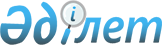 О внесении изменений в приказ Министра сельского хозяйства Республики Казахстан от 27 апреля 2012 года № 3-3/222 "Об утверждении Правил регистрации залога сельскохозяйственных животных"
					
			Утративший силу
			
			
		
					Приказ Министра сельского хозяйства Республики Казахстан от 15 апреля 2013 года № 15-07/172. Зарегистрирован в Министерстве юстиции Республики Казахстан 13 мая 2013 года № 8458. Утратил силу приказом Министра сельского хозяйства Республики Казахстан от 24 февраля 2014 года № 3-2/106      Сноска. Утратил силу приказом Министра сельского хозяйства РК от 24.02.2014 № 3-2/106.      ПРИКАЗЫВАЮ:



      1. Внести в приказ Министра сельского хозяйства Республики Казахстан от 27 мая 2012 года № 3-3/222 «Об утверждении Правил регистрации залога сельскохозяйственных животных» (зарегистрированный в Реестре государственной регистрации нормативных правовых актов под № 7715, опубликованный в газете «Казахстанская правда» от 8 августа 2012 года, № 256-257 (27075-27076))следующие изменения:



      в Правилах регистрации залога сельскохозяйственных животных, утвержденных указанным приказом:



      подпункт 2) пункта 3 изложить в следующей редакции:

      «2) оригинал и копии документов, удостоверяющих личность или справку о государственной регистрации (перерегистрации) юридического лица, для представителя – документ, подтверждающий его полномочия, а также документ, удостоверяющий его личность.».



      приложения 1 и 4 к Правилам регистрации залога сельскохозяйственных животных изложить в новой редакции согласно приложениям 1 и 2 к настоящему приказу.



      2. Комитету государственной инспекции в агропромышленном комплексе Министерства сельского хозяйства Республики Казахстан, в установленном законодательством порядке, обеспечить:



      1) государственную регистрацию настоящего приказа в Министерстве юстиции Республики Казахстан;



      2) официальное опубликование в средствах массовой информации;



      3) размещение на интернет-ресурсе Министерства сельского хозяйства Республики Казахстан.



      3. Настоящий приказ вводится в действие по истечении десяти календарных дней после его первого официального опубликования.      Министр                                    А. Мамытбеков

Приложение 1            

к приказу             

Министра сельского хозяйства    

Республики Казахстан       

от 15 апреля 2013 года № 15-07/172Приложение 1          

к Правилам регистрации залога

сельскохозяйственных животныхФорма             ________________________________________________________________

                  наименование регистрирующего органа                                 Заявление

      о регистрации залога сельскохозяйственных животных

                                 № _______Залогодатель

Фамилия, имя и при наличии отчество, место жительства, дата и год

рождения физического лица; место нахождения, наименование

юридического лица:

__________________________________________________________________

__________________________________________________________________

__________________________________________________________________для физического лица документ удостоверяющий личность: вид _______

серия _____________ № __________________

выдан _______________________________________ дата выдачи ________

      (наименование органа, выдавшего документ)для юридического лица справку о регистрации (перерегистрации)

юридического лица:

№ __________________

выдан _______________________________________ дата выдачи ________

    (наименование органа, выдавшего документ)Почтовый адрес, телефон

__________________________________________________________________

__________________________________________________________________От имени, которого действует

__________________________________________________________________

__________________________________________________________________

      (фамилия, имя и при наличии отчество уполномоченного

            представителя)На основании

__________________________________________________________________

__________________________________________________________________

__________________________________________________________________

(наименование и дата выдачи документа, удостоверяющего полномочия)Залогодержатель

Фамилия, имя и при наличии отчество, место жительства, дата и год

рождения физического лица; место нахождения, наименование

юридического лица:

__________________________________________________________________

__________________________________________________________________

для физического лица документ удостоверяющий личность: вид _______

серия _____________ № __________________

выдан _______________________________________ дата выдачи ________

     (наименование органа, выдавшего документ)для юридического лица справку о регистрации (перерегистрации)

юридического лица: № _________________выдан _______________________________________ дата выдачи ________

     (наименование органа, выдавшего документ)Почтовый адрес, телефон

__________________________________________________________________

__________________________________________________________________От имени, которого действует

__________________________________________________________________

__________________________________________________________________

__________________________________________________________________

      (фамилия, имя и при наличии отчество уполномоченного

               представителя)На основании

__________________________________________________________________

__________________________________________________________________

__________________________________________________________________

      (наименование и дата выдачи документа, удостоверяющего

             полномочия)Прошу зарегистрировать договор залога сельскохозяйственных животных

__________________________________________________________________

__________________________________________________________________

(Номер, дата заключения договора, место заключения договора)

__________________________________________________________________

Сведения о предмете залога (количество, вид, идентификационный номер

животных, в случае предоставления в залог большого числа животных

допускается ссылка на договор, в котором обязательно указываются все

идентификационные номера животных)

__________________________________________________________________

__________________________________________________________________Залоговая стоимость имущества

__________________________________________________________________

__________________________________________________________________

__________________________________________________________________Срок действия договора

__________________________________________________________________

__________________________________________________________________Заложенное имущество остается во владении и пользовании:

Залогодателя, залогодержателя (ненужное зачеркнуть)

Допустимость его использования: Да. Нет (ненужное зачеркнуть)

Сведения о перезалоге: Да. Нет (ненужное зачеркнуть)

К заявлению прилагаю:

1. копию документов, удостоверяющих личность или справку о

государственной регистрации (перерегистрации) юридического лица

(ненужное вычеркнуть)

2. копия платежного документа об оплате сбора за регистрацию залога

3. копии ветеринарных паспортов на сельскохозяйственных животныхДата подачи заявления: «__» _______ 20 __ года.

Дата приема заявления: «__» _______ 20 __ года.Подпись заявителя: ____________________________

Время: _________________ часов ___________________ минут.Фамилия, имя и при наличии отчество и подпись регистратора

__________________________________________________________________

Приложение 2             

к приказу             

Министра сельского хозяйства    

Республики Казахстан       

от 15 апреля 2013 года № 15-07/172Приложение 4           

к Правилам регистрации залога

сельскохозяйственных животныхФорма                                           Свидетельство

            о регистрации залога сельскохозяйственных животных№ ____ от «__» _________ 20 __ годаВыдано ______________________________________________________________

_____________________________________________________________________

      (реквизиты залогодержателя)Подтверждение того, что в отношении предмета залога:___________________________________________

___________________________________________зарегистрирован залогПраво залогодержателя ______________________________________________

____________________________________________________________________

      (фамилия, имя и при наличии отчество, место жительства, дата и

      год рождения физического лица/ наименование, номер справки о

      регистрации (перерегистрации) юридического лица, место

             нахождения юридического лица)____________________________________________________________________

возникло на основании договора о залоге

____________________________________________________________________

____________________________________________________________________

      (дата и место заключения договора)зарегистрированного ________________________________________________

____________________________________________________________________

____________________________________________________________________

(наименование регистрирующего органа, дата и номер регистрации)и включающего следующие основные условия:___________________________

____________________________________________________________________

____________________________________________________________________

____________________________________________________________________

(размер, срок исполнения основного обязательства и другие условия

             залога)Право ________________________________ залогодателя

                 (вид права)

____________________________________________________________________

____________________________________________________________________

____________________________________________________________________

(фамилия, имя и при наличии отчество, место жительства, дата и год

рождения физического лица/ наименование, номер справки о регистрации

(перерегистрации) юридического лица, место нахождения юридического

       лица)подтвержденоРегистратор ________________________________________________________

____________________________________________________________________

      (фамилия, имя и при наличии отчество подпись)Руководитель регистрирующего органа ________________________________

____________________________________________________________________

      (фамилия, имя и при наличии отчество и подпись)

____________________________________________________________________Место печати      Примечание.

1. Свидетельство о регистрации залога сельскохозяйственных животных

должна иметь порядковый номер.

2. Настоящее свидетельство о регистрации залога сельскохозяйственных

животных подлежит возврату в регистрационный орган при погашении

залога.
					© 2012. РГП на ПХВ «Институт законодательства и правовой информации Республики Казахстан» Министерства юстиции Республики Казахстан
				Реестровый

номерВид и описание предмета

залогаКоличествоЗалоговая

стоимостьПримечание12345